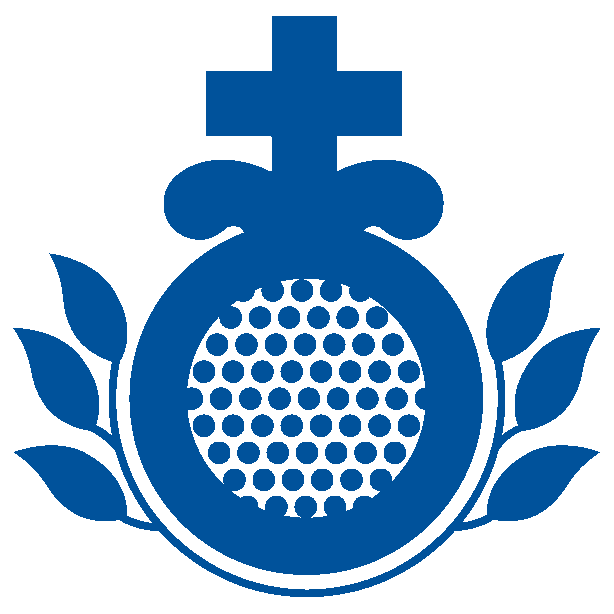 Lucena Clinic Services in collaboration with Selective Mutism Ireland are pleased to host the following training course:Children Who Can Talk, But Don'tUnderstanding and Working with Selective Mutism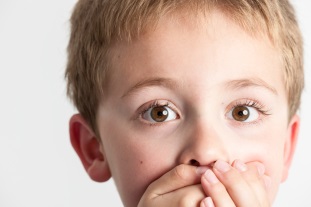 Presented byMAGGIE JOHNSONCo-author of ‘The Selective Mutism Resource Manual’ (2001) & ‘The Selective Mutism Resource Manual, 2nd Ed’ (2016)Maggie Johnson is a Speech and Language Therapist specialising in childhood communication disorders and Selective Mutism. With over 30 years’ experience, Maggie works closely with families and schools in providing training and workshops across the UK and overseas. Selective Mutism is an anxiety disorder that is characterized by a consistent pattern of not speaking in specific social situations, despite speaking in other situations. It is often misunderstood and children may be regarded as “shy”, “stubborn” or “looking for attention”. This training day aims to help professionals working with children and parents gain an understanding of Selective Mutism and how to intervene in order to help children speak freely across all settings.Venue: 	Conference Centre, St John of God Hospitaller Ministries, Stillorgan, Co. Dublin (grounds of St. John of God Hospital)  Date: 		Friday 15th September 2017Time: 		9.00 a.m. – 5.00 p.m. Cost: 		€50 (Lunch and refreshments included)Note: Participants will need a copy of ‘The Selective Mutism Resource Manual, 2nd Ed’ (2016) on the day. Should you wish it to be ordered for you, this can be arranged at an additional (reduced) cost of €35. Last day for ordering manuals this way is Tuesday 22nd August 2017. Booking Form - Selective Mutism Training Day (Maggie Johnson)Friday 15th September 2017, 9am – 5pmConference Centre, St John of God Hospitaller Ministries, Stillorgan, Co. Dublin Payment is acceptable by cash, cheque (made out to Lucena Clinic) or bank transfer (IBAN: IE06 BOFI 9000 1710 5979 20; BIC/Swift Code: BOFIIE2D). Spaces are limited and will only be allocated when both the booking form and payment are received.Note: You will need to have the manual with you on the day. If you have your own copy, please remember to bring it with you. Any manuals ordered through us will be provided on the day. We regret we are unable to make any refunds for non-attendance unless the course is fully booked and we can find another person to take your place.Please send completed booking forms to: Catherine Kiernan, Lucena Clinic, 59 Orwell Road, Rathgar, Dublin 6 or by email to catherine.kiernan@sjog.ie.NamePosition e.g. SLT, Parent, TeacherContact AddressTelephone No.Email AddressAny specific dietary requirements?Would you like us to order the manual for you or do you have your own copy?OptionsCostPlease indicate option and method of paymentTraining Day only€50Training Day + Manual€85